Шаг 6. Соединение молнии и липучек. Установка подголовникаСовет для наиболее эффективного массажа. Зафиксируйте нижний край подголовника вровень с ушами, прежде чем застегнуть указанные две части (см рисунок выше).Верхняя часть обивки крепится к спинке кресла липучкойОбивка крепится к верхней частикресла с помощью застежки-молнии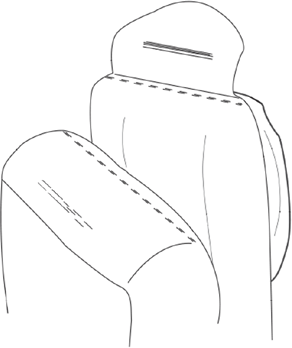 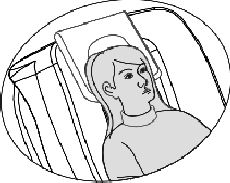 Спинка кресла	Подголовник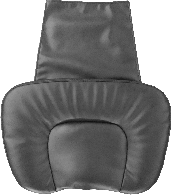 Обивка сиденияШаг 7. После сборкиВставьте кабель питания в разъем, как показано на рисунке. Вставьте вилку кабеля питания в розетку. Включите выключатель питания (он должен находиться в положении «I»). Используйте пульт управления для выбора массажной программы и установления необходимых настроек.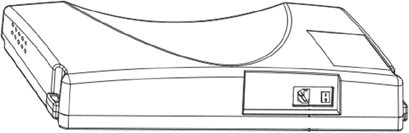 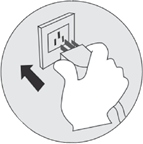 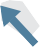 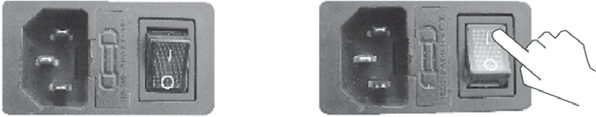 Перед массажемВыбор места для установкиНе используйте массажное кресло в условиях повышенной влажности, например, рядом с бассейном или ванной комнатой, чтобы предотвратить поражение электрическим током.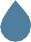 Пожалуйста, держите массажное кресло подальше от нагретых поверхностей, обогревательных приборов и прямых солнечных лучей, чтобы предотвратить опасность пожара или повреждения продукта.Устанавливайте кресло на плоской поверхности для предотвращения падения, шума или других неприятных и непредвиденных моментов.Пространство вокруг креслаМинимум 5 см от стены до спинки кресла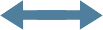 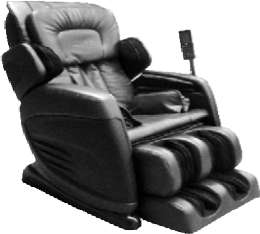 Минимум 40 см спередиПроверьте пространство вокруг креслаУбедитесь, что перед креслом нет людей, домашних животных или посторонних предметов, чтобы спинка и  подставка для ног выдвигалась беспрепятственно.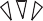 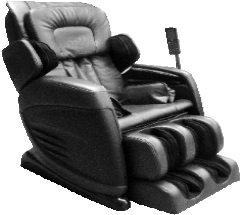 Проверьте кабель питания и розетку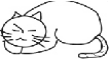 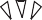 Своевременно протирайте розетку от пыли, используя сухую ткань.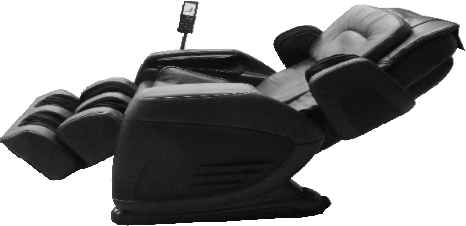 Не используйте поврежденный, порванный, спутанный или перегнутый кабель.Проверьте пространствоКогда спинка и подставка для ног раскладывается, обратите внимание на:Нет людей, животных или предметов вокруг кресла.Проверьте, достаточно ли пространства вокруг.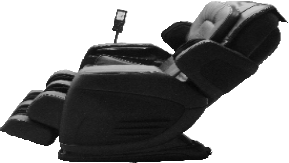 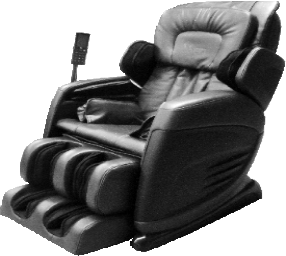 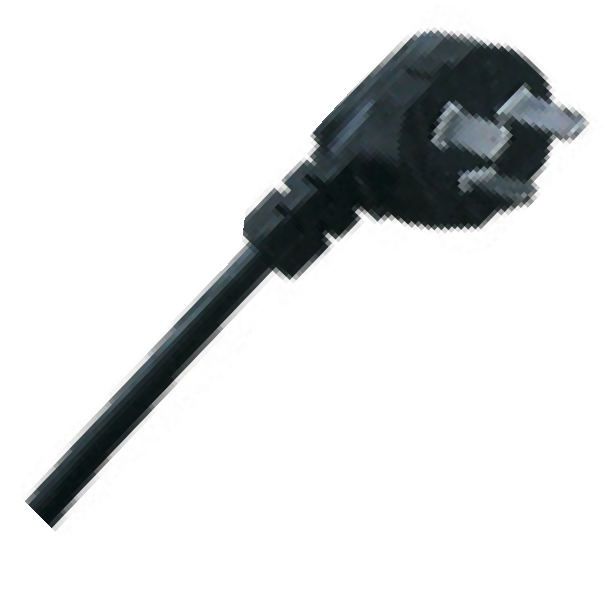 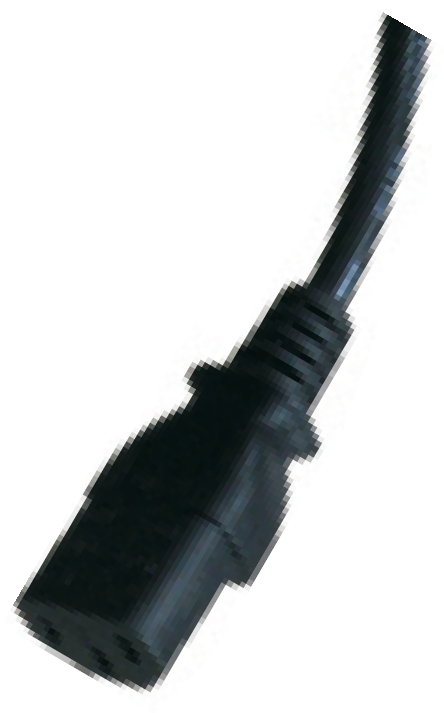 Как перемещать креслоСверните провода и положите их на сиденье, чтобы не повредить во время перемещения.Если вы уронили кресло, внутренние части могут быть повреждены.Не катайте кресло по деревянному или другому покрытию, которое легко повредить. Для перемещения кресла необходимо не менее двух человек.Убедитесь, что питание выключено и шнур питания не касается пола (при перемещении важно держать кресло вертикально, чтобы избежать удара спинки о пол).Совет.Поднимите кресло за подставку для ног, чтобы перенести вес на колесики. Затем, толкните кресло до нужного места и поставьте его на пол.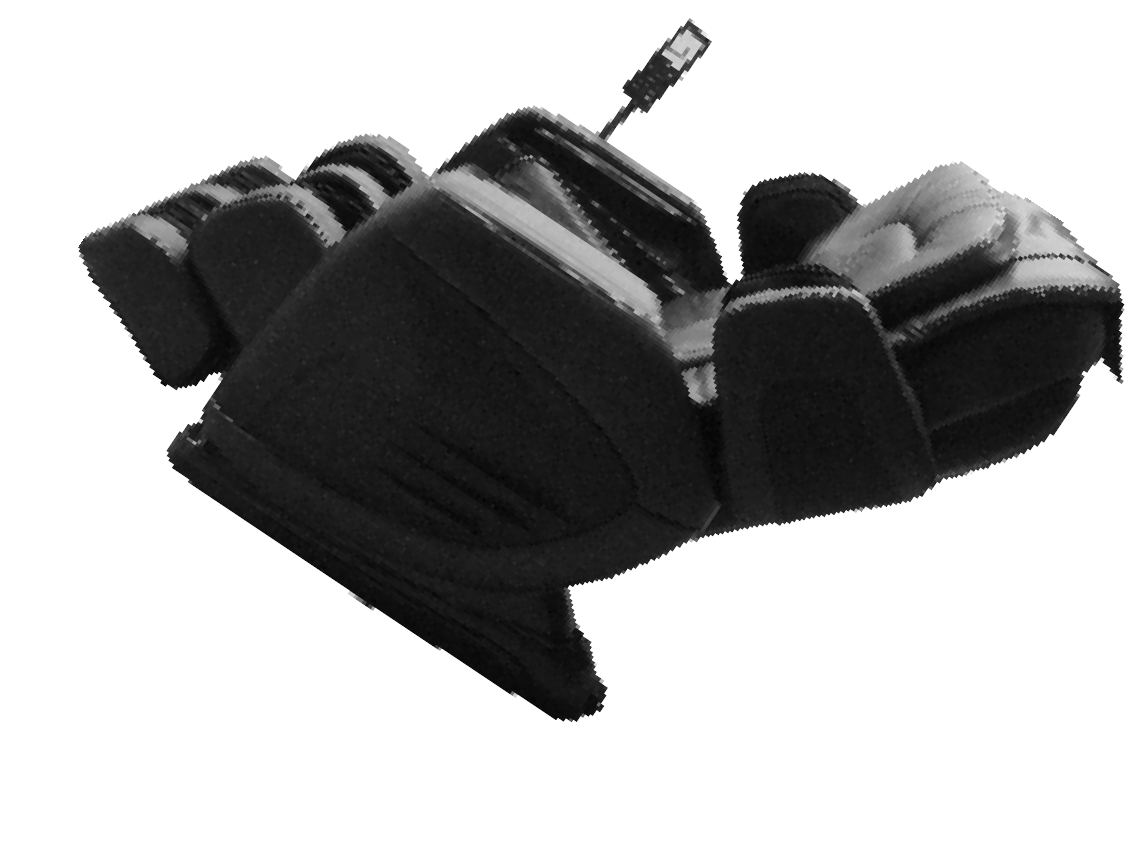 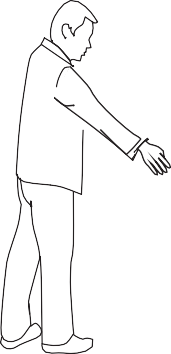 Перед настройкойПеред тем, как сесть в кресло, убедитесь, что массажные ролики находятся в правильном положении, затем медленно сядьте (во избежание травм, вызванных ударом массажных роликов по голове).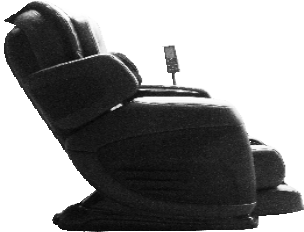 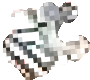 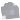 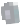 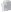 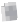 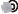 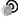 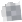 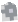 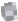 Правильное положениеСпина прилегает к спинке кресла, голова прилегает к подушке.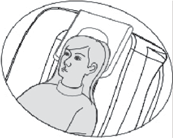 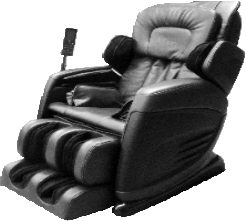 При недостаточной интенсивности массажа уберите дополнительную подушку или мягкую накидку.Так как кресло достаточно тяжелое, оно может повредить пол в процессе долгой работы. Постелите защитный коврик или другое мягкое покрытие.Передвигайте кресло с поднятой подставкой для ног (см. рисунок выше). Если вас двое, то поднимите кресло за подлокотники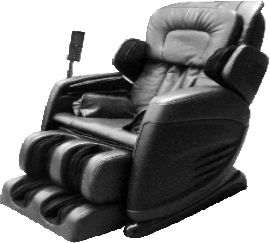 и перенесите до нужного места.УПРАВЛЕНИЕПульт управленияВкл/Выкл Быстрое восстановлениеМенюЭкстренная остановкаАвто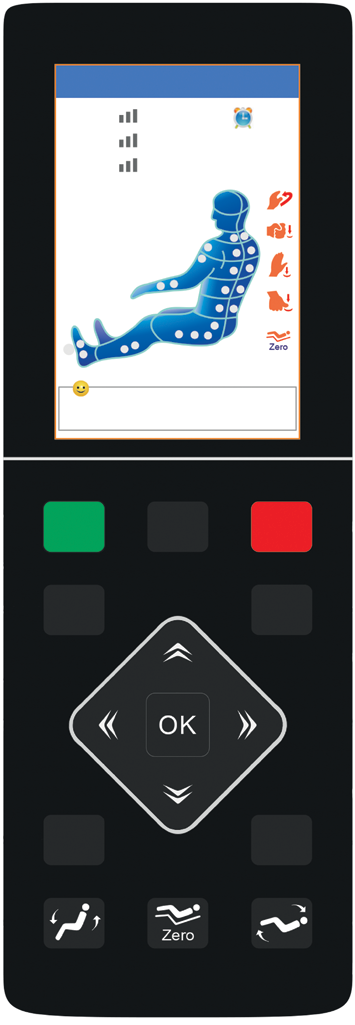 ВверхКнопка подтвержденияВлевоВправоВнизВоздушно-компрессионныймассажИнтенсивность воздушно- компрессионного массажаСпинка вверх/ подставка для ног внизПодставка для ног вверх/ спинка  вниз НевесомостьЧтобы включить массажное кресло нажмите кнопку Вкл/Выкл. Нажмите «Меню»или «Авто» для выбора режима массажа. Для того чтобы выключить кресло во время массажа, нажмите кнопку Вкл/Выкл, после чего подставка для ног вернется в исходное положение (нижнее), спинка примет вертикальное положение, экран пульта выключиться через 2-3 секунды.Нажмите, чтобы начать быстрый 8-минутный расслабляющий массаж.Нажмите в случае экстренной необходимости в остановке кресла. Кресло остановится моментально.Нажатие кнопки открывает меню настроек, где вы сможете выбрать дополнительные функции массажного кресла.Нажмите, чтобы выбрать одну из 6 программ автоматического режима: Восстанавлива- ющий, Лечебный, Растяжка, Все тело, Расслабляющий, Забота о здоровье.Нажмите, чтобы выбрать область воздушно-компрессионного массажа: все тело, верх тела, низ спины, сиденье.Нажмите, чтобы отрегулировать интенсивность воздушно-компрессионного массажа: 3 уровня.Джойстик управления имеет 4 кнопки: Вверх, Вниз, Влево, Вправо. В интерфейсе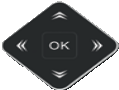 «Меню» это кнопки навигации, Вы можете нажимать Вверх/Вниз для быстрого выбора меню и Вправо/Влево для выбора предыдущего/следующего меню. Дополнительно кнопки Вверх/Вниз могут использоваться для ручной регулировки при сканировании тела или точечного массажа.Используйте эту кнопку, чтобы подтвердить выбор и перейти на следующий уровень меню.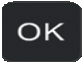 Удерживайте эту кнопку, чтобы переместить спинку в сидячее положение и опустить подставку для ног. Отпустите кнопку, чтобы зафиксировать выбранную вами позицию.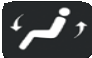 Удерживайте эту кнопку, чтобы откинуть спинку и поднять подставку для ног. Отпустите кнопку, чтобы зафиксировать выбранную вами позицию.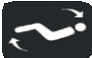 Нулевая гравитация. Нажмите эту кнопку, чтобы перейти в положение невесомости. Ваше кресло само отрегулируется, а затем остановится. Если вы хотите вернуться  в положение по умолчанию, просто нажмите на кнопку повторно.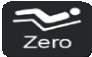 Главный экранНажмите кнопку «Вкл/Выкл», после чего раздастся короткий сигнал. Вначале отобразится загрузочный экран, через 2-3 секунды - главный экран. На главном экране отображаются: область массажа, режим, таймер обратного отсчета, подогрев и т.д. Информация будет меняться в зависимости от выбранной программы.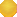 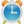 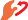 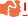 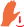 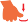 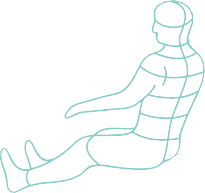 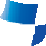 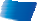 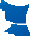 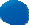 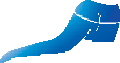 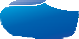 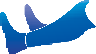 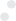 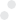 Техники	Область массажа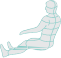 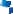 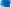 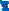 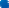 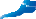 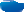 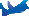 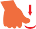 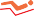 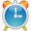 Разминание Постукивание Похлопывание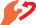 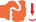 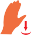 Шиацу Zero G ВремяСкорость (малая, средняя, быстрая) Радиус (малый, средний, большой)Интенсивность воздушных подушек (Слабая, средняя, высокая)Экран менюНажмите на кнопку «Меню», чтобы перейти к настройкам. Повторное нажатие кнопки вернет на главный экран.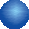 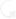 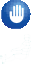 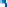 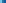 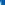 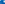 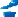 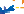 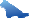 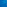 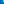 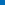 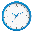 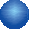 Автоматический режим. Нажмите на «Авто», чтобы перейти к программам автоматического режима. На выбор представлено 5 программ.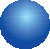 Ручной режим. Выберите «Ручной» и нажмите ОК, чтобы перейти в режим ручных настроек. Ручной режим включает в себя 4 изменяе- мых параметров: Режим, Позиция, Ширина, Скорость.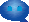 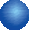 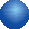 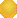 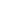 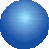 В ручном режиме пользователь может настроить высоту массажных роликов при помощи кнопок Вверх и Вниз (см. выбор области массажа). Настройка радиуса: массажные ролики совершают возвратно-поступа- тельные движения вокруг выбранной области.Разминание Постукивание Похлопывание Комбо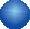 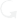 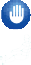 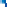 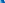 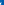 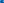 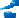 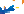 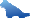 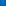 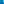 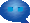 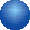 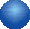 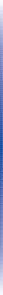 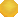 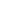 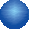 ШиацуВсе тело Верх тела Низ спины Сиденье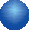 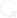 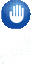 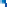 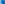 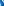 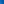 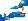 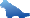 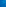 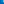 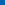 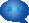 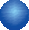 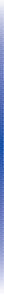 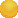 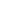 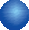 Воздушно-компрессионный массаж. Выберите«Подушки» и нажмите ОК для изменения настроек воздушно-компрессионного массажа. Можно изменить Позицию и Силу. Выберите настройку и нажмите ОК, чтобы перейти в ее меню.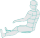 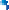 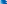 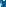 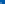 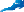 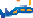 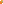 Прогрев. Выберите «Прогрев» и нажмите ОК для включения функции прогрева.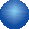 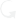 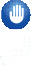 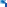 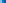 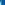 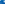 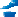 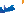 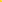 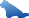 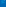 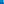 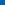 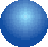 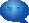 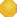 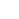 Время массажа. Выберите «Время», чтобы перейти к настройкам времени массажа: 10, 20 и 30 минут. По умолчанию установленное время – 20 минут, после чего массажное кресло автоматически выключается.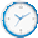 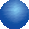 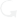 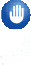 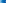 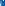 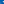 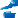 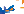 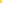 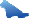 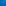 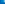 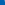 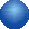 Язык. В «Меню» выберите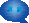 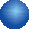 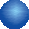 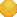 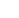 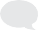 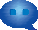 «Язык». На выбор представлено 3 языка.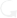 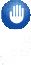 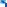 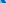 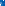 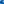 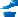 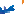 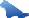 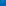 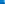 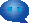 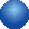 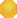 Остановка массажа. В «Меню» выберите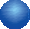 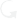 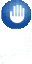 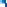 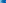 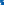 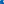 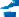 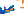 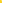 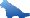 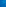 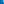 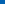 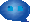 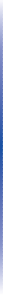 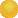 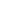 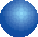 «Стоп», чтобы остановить массаж.Включение и выключение креслаВыключатель4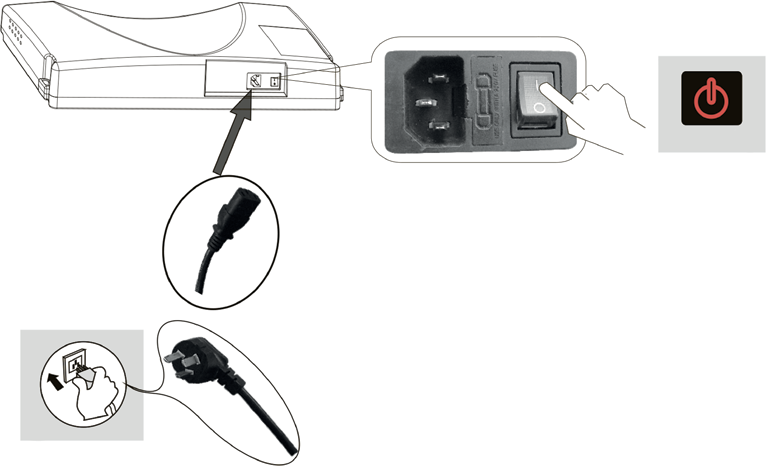 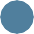 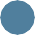 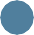 3Шаг 1. Включите питание1	1. Вставьте конец кабеля в разъем.2. Вставьте кабель в розетку.3. Включите выключатель.4. Нажмите кнопку «Вкл/Выкл» на пульте управления. При правильном включении должен раздаться корот-2	кий сигнал и загореться экран.Шаг 2. Начните массаж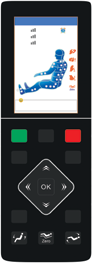 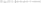 Выберите необходимую программу и начните массаж.После завершения выбранной программы кресло вернется в исходное положение. На экране появится надпись «Выключение», и через пару секунд кресло выключится.Шаг 3. Выключите питание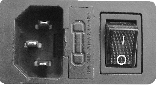 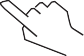 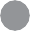 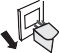 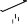 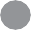 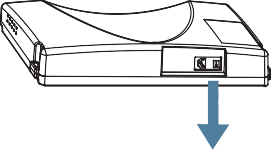 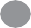 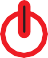 Если кресло включено, нажмите кнопку «Вкл/Выкл» на пульте управления, чтобы завершить работу.После того как массажные ролики вернутся в исход- ное положение, выключите выключатель питания.Вытащите кабель из розетки.Иллюстрации к функциямОпускание ног и подъем спинкиНажмите эту кнопку на пульте управления, спинка поднимется вверх, а подставка для ног - опустится.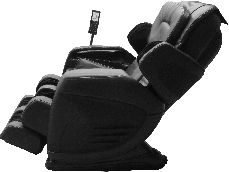 Отпустите кнопку -спинка и подставка для ног будут зафиксированыв данном положении.Подъем ног и опускание спинкиНажмите эту кнопку на пульте управления, спинка опустится вниз, а подставка для ног - поднимется.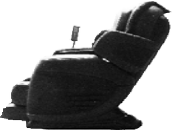 Опустите кнопку - спинка и подставка для ног будут зафиксированыв данном положении.Быстрый массаж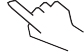 Нажмите, чтобыначать быстрый 8-минутный расслабляющий массаж.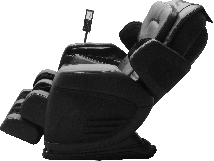 ОСТОРОЖНОВыдвижение подставки для ногПодставка для ног может выдвигаться на 20 см вперед.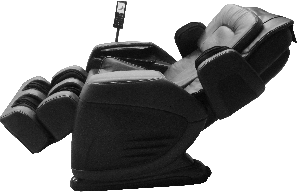 Воздушно-компрессионный массажВоздушно-компрессион- ный массаж рук пред- ставляет собой последо- вательное надувание и сдувание воздушных подушек. Положите руку в подушку, когда она в сдутом состоянии, после чего начните массаж.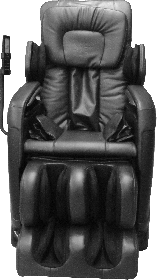 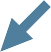 Массаж плечВ области плеч находятся, многослойные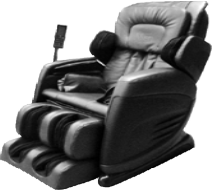 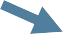 воздушные подушки. Поочередно надуваясь, они будут производить массаж плеч и участвовать в растяжении и массаже спины.Во избежание травм при опускании спинки не кладите руки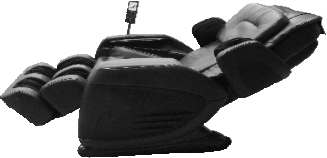 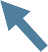 в отверстия между сидением или подголовником.ПОСЛЕ МАССАЖАЗавершение работы кресла    Убедитесь, что рядом с креслом нет людей, животных и посторонних предметов.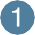 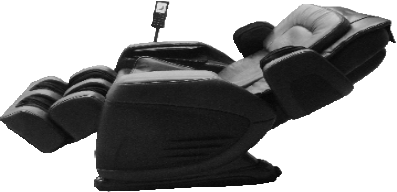 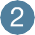     После отключения положите пульт управления в держатель для хранения.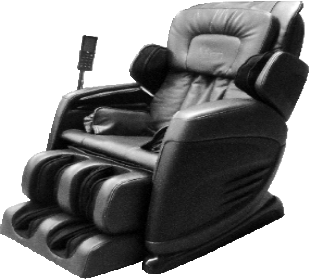 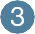     Выключите выключатель питания.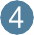 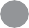 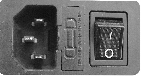 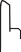 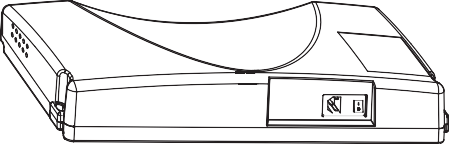 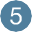     Вытащите кабель питания из розетки.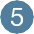 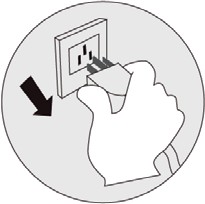 Вытащите кабель питания из розетки.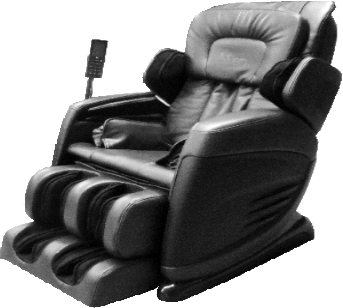 Верните подголовник и обивку на свои места.УХОД И ТЕХНИЧЕСКОЕ ОБСЛУЖИВАНИЕУход за эко кожейПокрытие кресла обладает стойкостью к загрязнениям и повреждениями не требует ежедневного ухода.Генеральная очисткаАккуратно протирайте кресло чистой, сухой мягкой тканью.Запрещено использовать для очистки химические или медицинские средства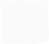 Если загрязнились кожаное покрытие:смочите мягкую ткань 3-5 процентным нейтральным растворителем и аккуратно смойте пятна на покрытии;ополосните и отожмите ткань;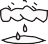 протрите кресло влажной тканью;дайте высохнуть (не используйте методы быстрой сушки).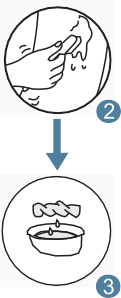 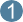 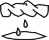 Пластиковые деталиСмочите мягкую ткань нейтральным растворителем и аккуратно смойте пятна на покрытии.Протрите влажной тканью.Оставьте сохнуть.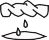 Очистка пульта управленияПротрите влажной тканью.Оставьте сохнуть.Запрещено использовать:Растворители;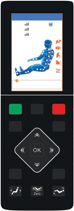 Бензин;Спирт;Полироли.Тканевое покрытиеСмочите ткань в слабом нейтральном растворе, отожмите и протрите поверхность.Запрещено использовать: растворители, полироли, спирт, бензин и тому подобное.Загрязненные части протрите щеткой с нейтральным раствором. Слишком интенсивный нажим может повредить ткань.Протрите  влажной тканью.Оставьте сохнуть.ЧисткаПеред чисткой отключите массажное кресло от эл.сети.Перед прикосновением к шнуру питания убедитесь, что ваши руки сухие.Несоблюдение данных инструкций может привести к поражению эл.током или возгоранию.УСТРАНЕНИЕ НЕИСПРАВНОСТЕЙЕсли проблема остается, пожалуйста, отключите питание и обратитесь в сервисный центр.Совет:Не пытайтесь отремонтировать массажное кресло самостоятельно, наша компания не несет ответственности за травмы или повреждения, вызванные любым обслуживанием без соблюдения техники безопасности и пренебрежительным отношением к нашим рекомендациям.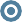 Генеральный импортер в России:ООО «Макс Концепт», ОГРН 1147453008592Москва, Люберецкий р-он, г. Котельники, 1-й Покровский пр-д, д.5.Дата производства: смотрите на упаковке. Сделано в Китае.ТЕХНИЧЕСКИЕ ХАРАКТЕРИСТИКИНазвание продукта: Массажное Кресло Название модели: Organic 2 Номинальное напряжение: 220 V Номинальная частота: 60 Hz Номинальная мощность: 180 WКласс Безопасности: Класс Iтел. 8-800-700-14-29www.ergonova.ru info@ergonova.ruПолный перечень представительств: http://ergonova.ru/stores/Все авторские права на тексты и изображения принадлежат Ergonova GmbH и могут использоваться только с согласия правообладателя.Авторское право © 2012г. Ergonova GmbHВсе права защищены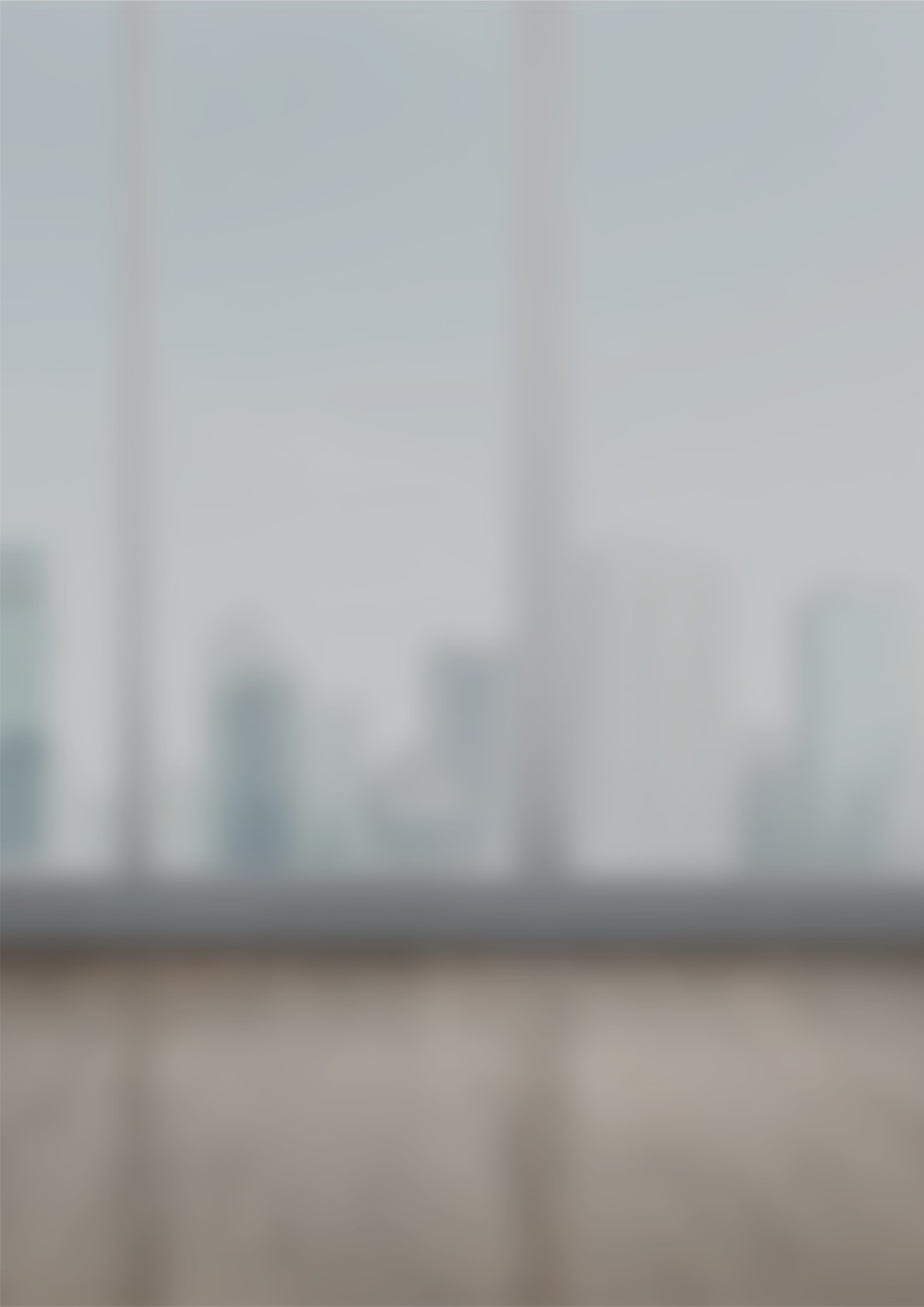 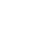 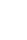 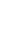 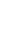 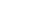 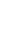 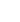 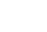 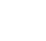 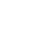 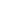 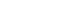 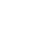 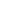 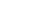 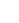 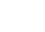 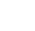 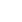 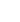 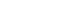 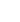 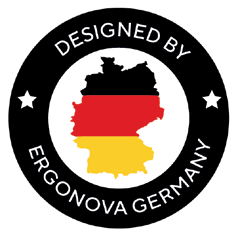 №.ПричиныВероятные причиныВероятные решения1Слышен звон и стукНормальный рабочий звук мотора или массажных роликов, трущихся о друг друга.Нет необходимости принимать какие- либо меры2Сбой запуска массажного креслаШнур питания не закреплен в розеткеЗакрепите вилку питания2Сбой запуска массажного креслаВыключатель питания выключенВключите выключатель2Сбой запуска массажного креслаПредохранитель перегорелЗамените только предохранителемтого же типа и номинала3Нет музыки из динамика после подключения BluetoothГромкость установлена на самую низкуюОтрегулируйте громкость динамика с помощью мобильных устройств.4Спинку и подножку нельзя поднять или отклонить.Чрезмерная нагрузка давит на спинку или подставку для ногСбросьте нагрузкуи попробуйте еще раз.5Неисправность компрессионных подушекВоздушный шланг может быть заблокированРасправьте воздушный шланг и очистите засор.